Запись на прием к врачу с помощью сайта «www.gosuslugi.ru»Войдите в личный кабинет на портале Госуслуг и в левом углу выберете вкладку «Здоровье»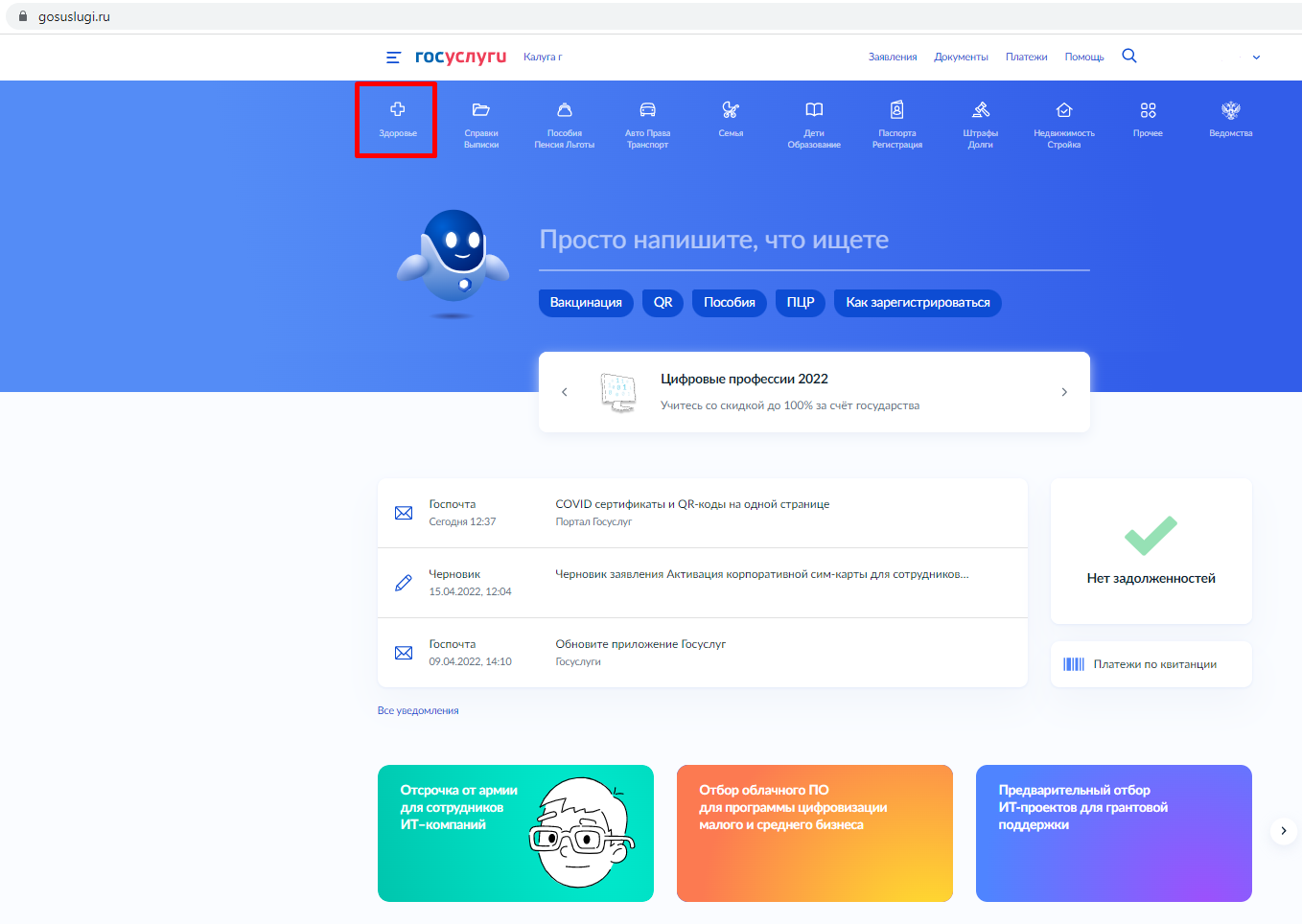 Следом выберете услугу 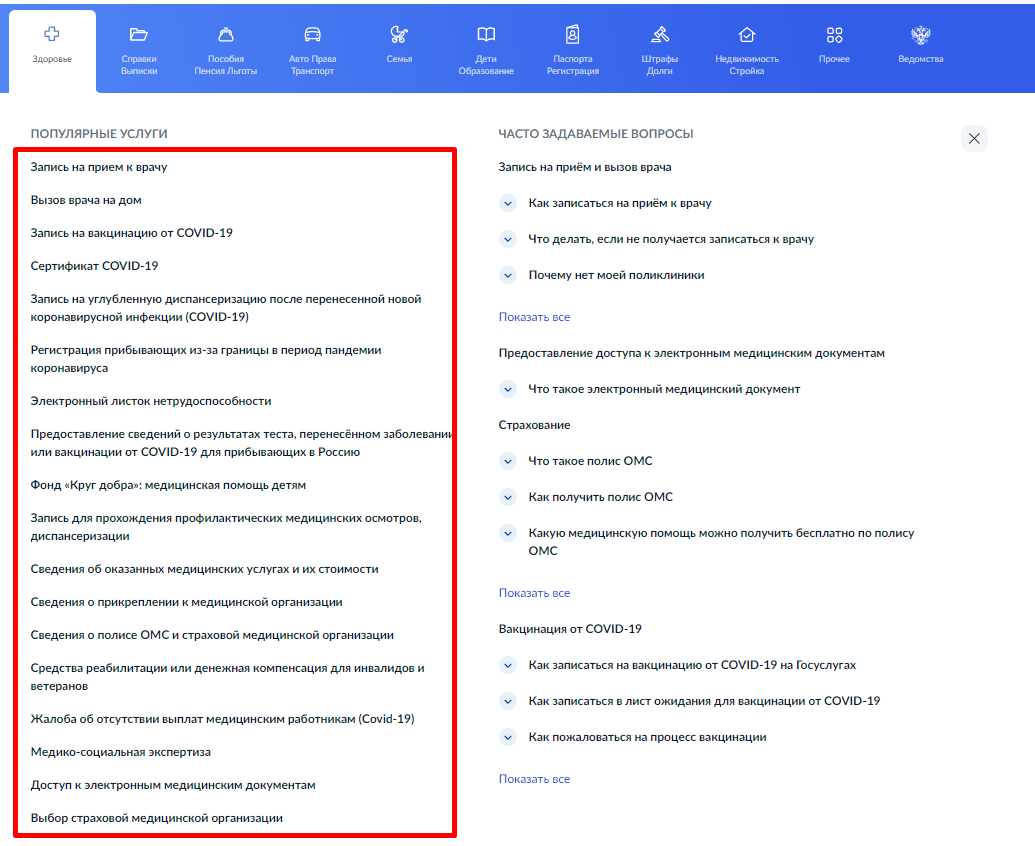 Например - запись на прием к врачу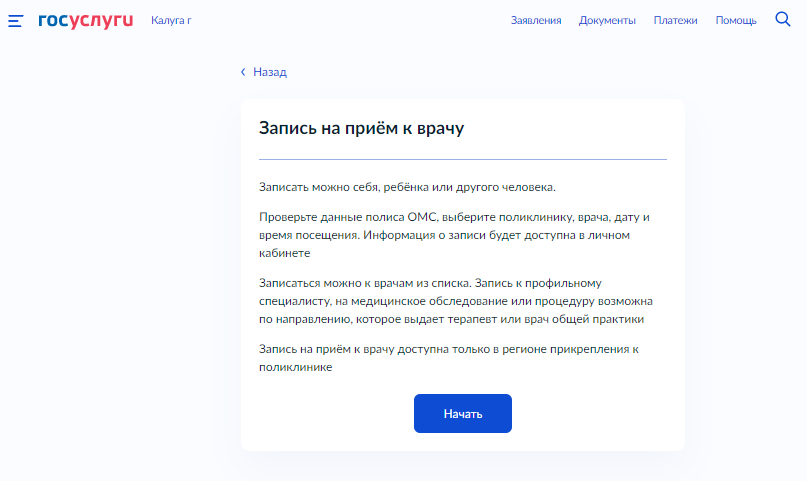 Выберете кого хотите записать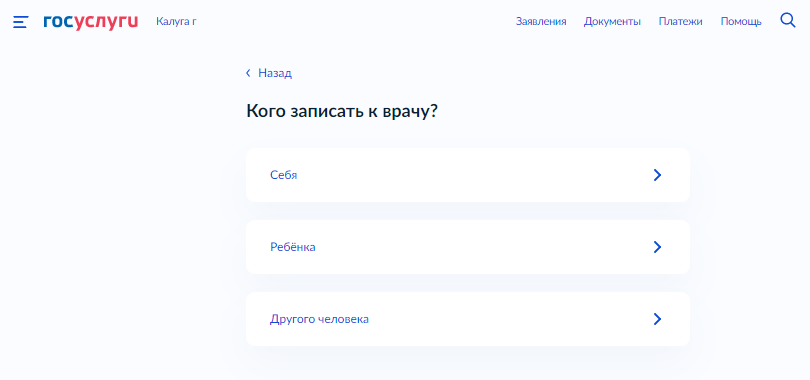 Проверьте корректность данных, если данные верны, то нажмите «верно»/«продолжить»Если данные некорректны -  «Редактировать»  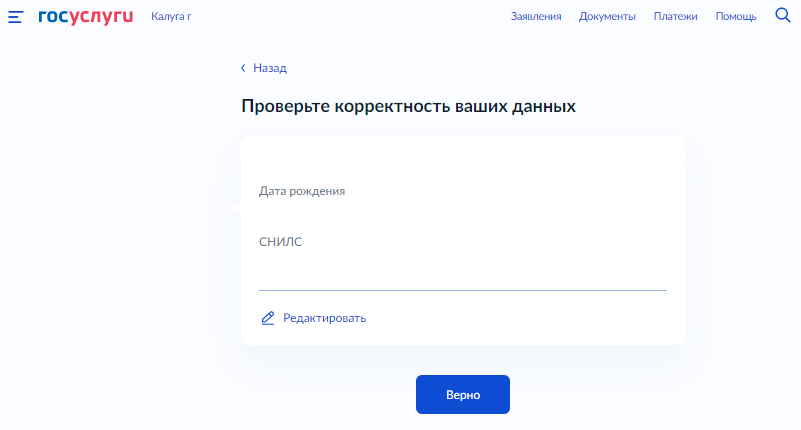 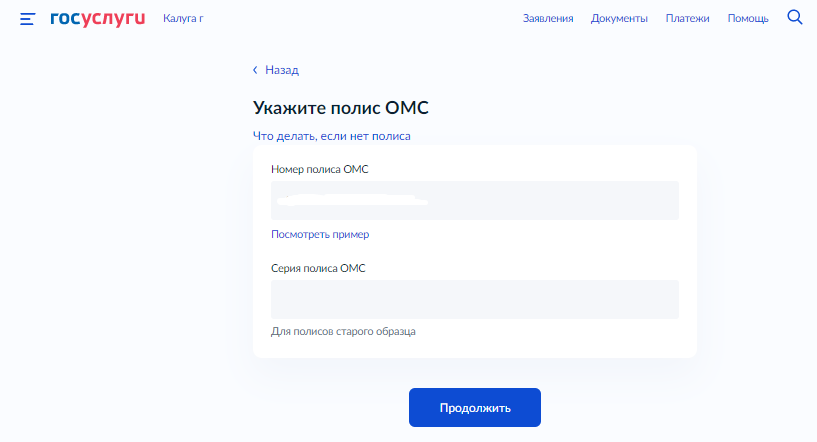 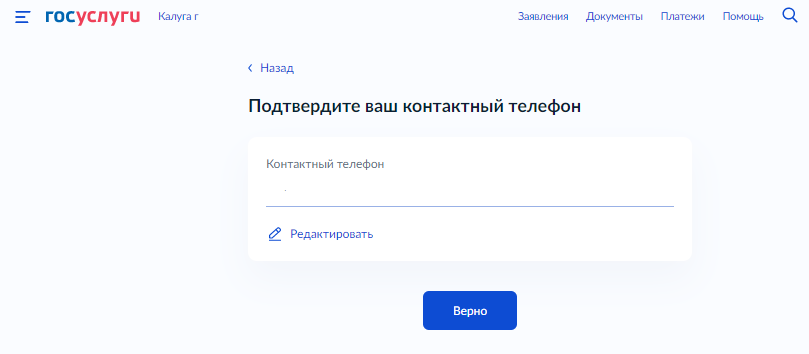 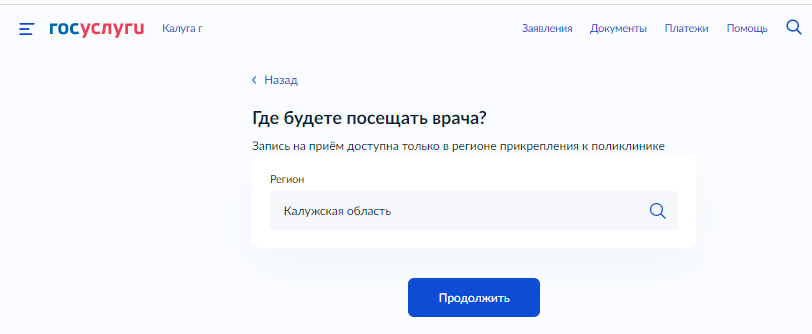 Выберите поликлинику и врача или запись по направлению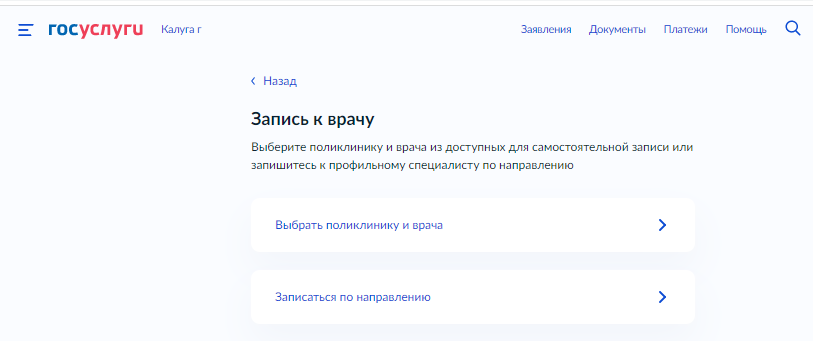 Выберите врача, к которому хотите записаться, дату и время приема.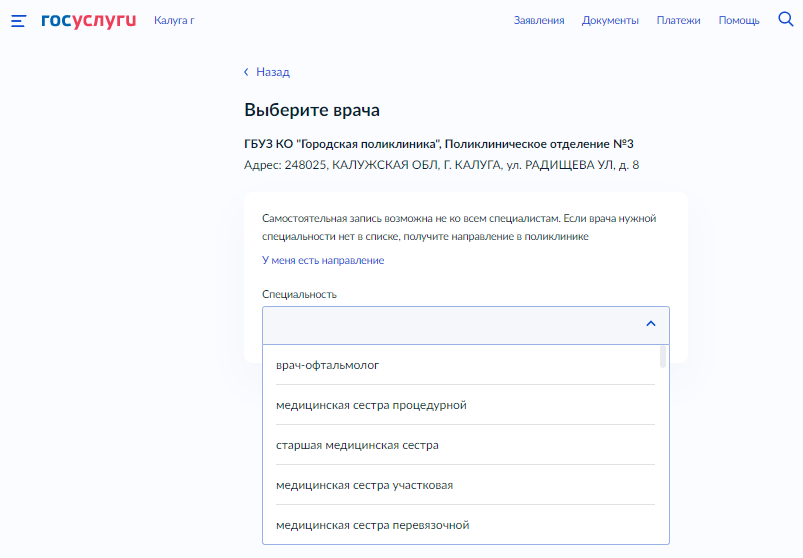 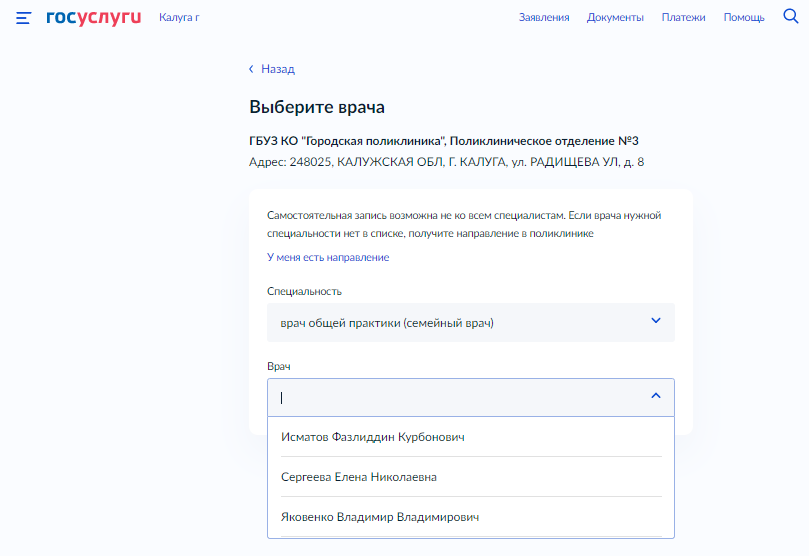 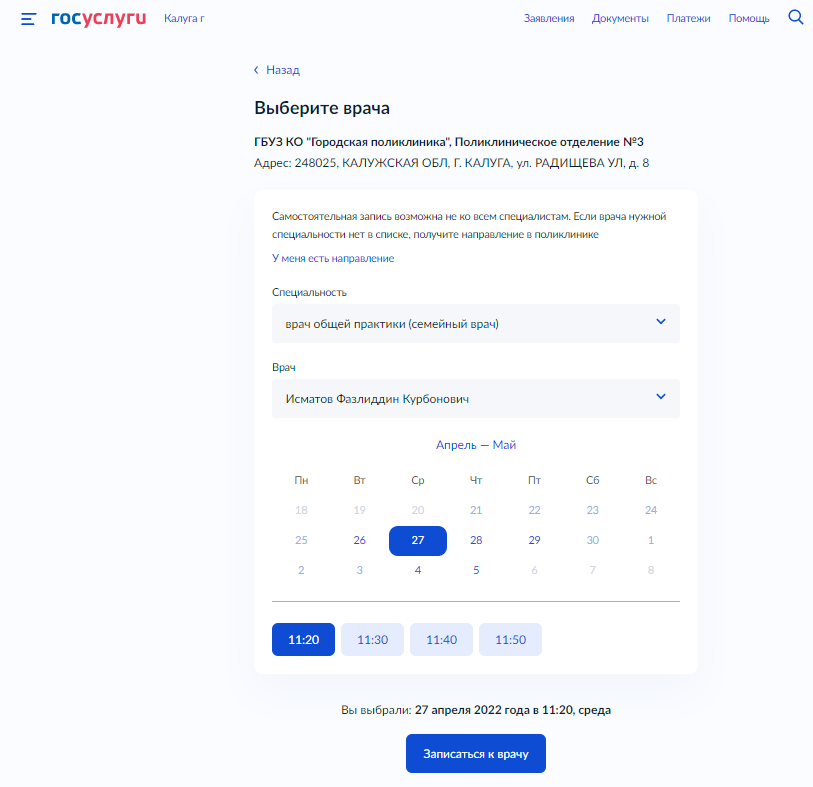 Далее на Ваш почтовый адрес, указанный на сайте ЕПГУ, придёт сообщение о записи на прием к врачу.